В рамка операции «Подросток» в оздоровительном лагере им. А. Рогачева сотрудником центральной библиотеки совместно с секретарем комиссии по делам несовершеннолетних проведена профилактическая беседа.1 августа сотрудники детской библиотеки и ответственный секретарь комиссии по делам несовершеннолетних при Администрации района посетили  оздоровительный лагерь им. А. Рогачева. Внимательно   слушали ребята выступление Е.М. Пуховой. Она подробно рассказала подросткам об ответственности за совершенные проступки.  Т.М. Богданова  в своем выступлении обратила внимание ребят на роль чтения в воспитании культурного человека.С интересом посмотрели присутствующие видеоролики по теме «Поступок. Закон. Ответственность».  В конце мероприятия, которое прошло в рамках операции «Подросток», была предложена познавательная викторина «Вопросы эти обо всем на свете» и вручены буклеты «Дети и Интернет» и «Памятка по знаниям правил самозащиты для детей и подростков». 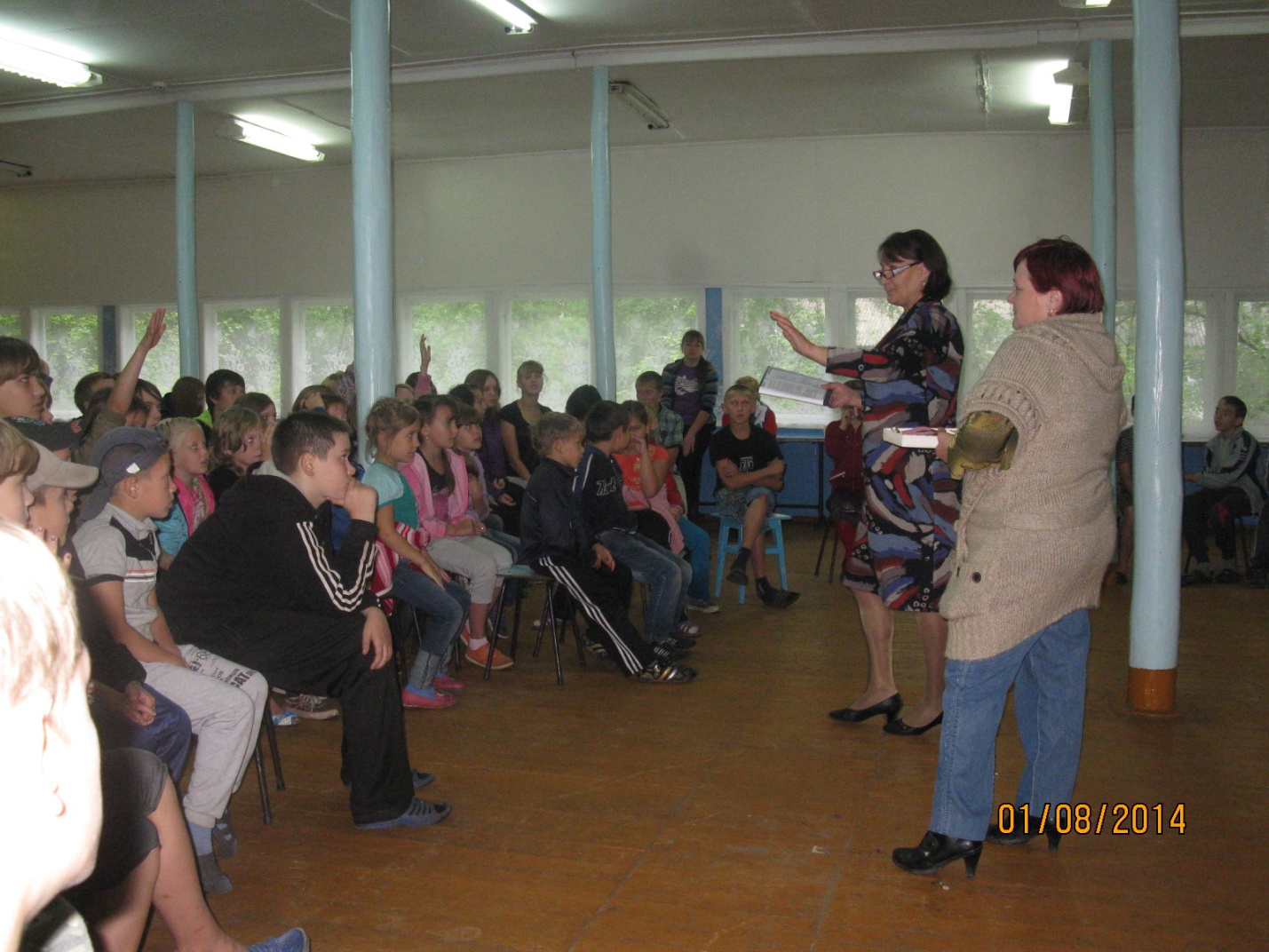 